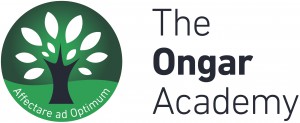 PASTORAL LEADER (KS4)JOB DESCRIPTIONJob title:  		Pastoral Leader (KS4)Reports to:		DHTGrade/Hours: 	 BN3W Scale Point 6-17 – 37 Hours Per Week1	Purpose of JobTo ensure the academic progress of students @ KS4To ensure effective pastoral care of students To contribute to the wider success of the Pastoral Team and the school2	Main Areas of Responsibility Impact on educational progressMonitor the progress of all students in the year groups through the analysis of appropriate school and national data, including achievement and attendance data, extra-curricular involvement and behaviourWork with individuals, undertaking academic mentoring/coaching, monitoring, liaison with relevant staff , home and other agencies as appropriateEnsure that, if appropriate, students are monitored through the report system and are at the appropriate level of intervention in line with the Behaviour for Learning PolicyBe responsible for the welfare, appearance, attendance, discipline and pastoral care of the year groups, conducting interviews and referring to the DHT and SPL’s as neededEnsure the development of appropriate pastoral care for individual studentsLiaise with the SENCO over the support of students with Student Passports Ensure support is in place for students with attendance difficultiesEnsure correspondence between the school and home is sent and receivedEnsure that pastoral records for the year groups are thoroughly maintained and updatedAssist in the organisation of the parents’ evenings for the year groupsLiaise with parents as necessary and co-ordinate the reporting and monitoring of student progress/behaviourLiaise with the relevant SLT and Year Leaders in relation to:students on pastoral support programmes within the year groupsthe organisation of annual information sessions for parents of the year groups liaison with external agencies (police, home-hospital support, Social Services) as appropriate the transition from KS3/4Ensure that appropriate work is set for the year groups when form tutors are absentSupervise the learning of the students if classroom teachers are absent as cover supervisor for a maximum of three periods a day.Have accountability for leading, managing and developing a team of tutors:Be an agent for change, implementing whole school initiatives which support the raising of student attainment and achievement.Participate in team meetings – identify the purpose, circulate an agenda and minutes – focused on learning and teaching.Undertake specific year group responsibilities, as discussed with the relevant Year Leader or SLT Link.3	Line ManagementThe line manager will be identified on appointment and will carry out the postholder’s performance appraisal.  Line management might change as a result of staff changes/post changes.Formal line management meetings will take place at least half termly and on an ad hoc basis at the request of either the line manager or the postholder.The postholder will be responsible for line managing the midday supervisors in school.4	SupervisionThe majority of this work will be undertaken entirely without supervision.  Matters of policy are discussed as the need arises with the line manager and or the SLT, by whom work is also monitored.  5 	Safeguarding ChildrenThe school is committed to the safeguarding of the children in its care.  To this end all employees will need to undergo pre-employment checks including references, a check of any relevant qualifications, photo and address identification.  All posts in a school are deemed to have a high degree of contact with children and are, therefore, exempt from the Rehabilitation of Offenders Act 1974.  An enhanced disclosure will be sought through the Disclosure and Barring Service as part of the pre-employment checking process.  Additional information about the Disclosure and Barring Service and the checking process is in the guidance notes accompanying the application form.6 	Additional InformationAll employees will need to confirm their right to work in this country, or seek sponsorship to work via the school, where appropriate.The Ongar Academy and its Board of Trustees are committed to ensuring consistency of treatment and fairness, and will abide by all relevant equality legislation.This is a job description only and is not necessarily a comprehensive definition of the post.  It may be subject to modification or amendment, after consultation with the postholder.  PASTORAL LEADER PERSON SPECIFICATIONGeneral headingDetailExamplesQualifications & ExperienceSpecific qualifications & experienceSuccessful experience working with children in a school/early years environmentRelevant experience and training in dealing with behaviour.Completion of DCSF induction programme.Qualifications & ExperienceKnowledge of relevant policies and proceduresKnowledge of First AidGood knowledge of appropriate procedures, regulations and guidance.Qualifications & ExperienceLiteracyNVQ level 3 or equivalent in English.Qualifications & ExperienceNumeracyNVQ level 3 or equivalent in MathsQualifications & ExperienceTechnologyGood working knowledge of ICT to support learning and for istrative/ organisational effectivenessCommunicationWrittenAbility to write detailed reports, complete returns and write complex lettersCommunicationVerbalAbility to use clear language to communicate information unambiguouslyAbility to listen effectivelyCommunicationLanguagesSpecialist language/communication skills if appropriateCommunicationNegotiatingAbility to negotiate effectively with adults and childrenWorking with childrenBehaviour ManagementAbility to demonstrate effective implementation of the school’s behaviour management policy   Working with childrenSENSuccessful completion of training to support SEN if appropriateAbility to demonstrate effective strategies to achieve inclusion of students at risk of social exclusion Working with childrenCurriculumGood understanding of the school organisation, timetable and learning and pastoral support systems Working with childrenChild DevelopmentGood understanding of child development and pastoral issues such as inclusion and transition Working with childrenHealth & Well beingUnderstand and support the importance of physical and emotional wellbeing  Working with othersWorking with partnersAbility to make a proactive contribution to the work of the team supporting children, their families and carersAbility to work with parents and carers to improve support for childrenWorking with othersRelationshipsAbility to establish rapport and respectful and trusting relationships with children, their families and carers and other adultsWorking with othersTeam workAbility to work effectively with a range of adultsWorking with othersInformationContribute to the development and implementation of effective systems to share information Responsibilities Organisational skillsGood organisational skillsAbility to remain calm under pressureResponsibilities Line ManagementAbility to manage and support the work of othersResponsibilities Time ManagementAbility to manage own time effectivelyAbility to meet deadlinesResponsibilities CreativityDemonstrate creativity and an ability to resolve problems independentlyGeneralEqualitiesAwareness of and promotion of equalityGeneralHealth & SafetyGood understanding of Health & SafetyGeneralChild ProtectionGood understanding and effective implementation of Child Protection proceduresGeneralConfidentiality/Data ProtectionUnderstand and comply with procedures and legislation relating to confidentialityGeneralCPDDemonstrate a clear commitment to develop and learn in the roleAbility to effectively evaluate own performance